Министерство образования Тульской областиГОСУДАРСТВЕННОЕ ПРОФЕССИОНАЛЬНОЕ ОБРАЗОВАТЕЛЬНОЕ УЧРЕЖДЕНИЕ ТУЛЬСКОЙ ОБЛАСТИ«ТУЛЬСКИЙ ГОСУДАРСТВЕННЫЙ КОММУНАЛЬНО-СТРОИТЕЛЬНЫЙ ТЕХНИКУМ»РАБОЧАЯ ПРОГРАММА ПРОИЗВОДСТВЕННОЙ ПРАКТИКИ ПП.04.01профессионального модуля ПМ.04Составление и использование  бухгалтерской отчетностиспециальности38.02.01 «Экономика и бухгалтерский учет (по отраслям)»Тула 2021Составлена в соответствии с федеральным государственным образовательным стандартом среднего профессионального образования по специальности 38.02.01 «Экономика и бухгалтерский учет (по отраслям)», утвержденным приказом Министерства образования и науки РФ  № 69 от 05.02.2018 г., зарегистрированным в Министерстве юстиции Российской Федерации 26.02.2018 г.,регистрационный № 50137.Разработчик: Сидякова Н.А., преподаватель  ГПОУ ТО «Тульский государственный коммунально-строительный техникум»Рецензент: Подольская Д.И.,  главный бухгалтер  АО  «Тулатеплосеть»СОДЕРЖАНИЕ1 ПАСПОРТ РАБОЧЕЙ ПРОГРАММЫ ПРАКТИКИПрактика предусматривает закрепление и углубление знаний, полученных обучающимися в процессе теоретического обучения, приобретение ими необходимых умений практической работы по избранной специальности, овладение навыками профессиональной деятельности.Образовательная деятельность при прохождении практики организуется в форме практической подготовки в объеме 100%.      Программа производственной (по профилю специальности) практики является составной частью профессионального модуля ПМ.04 Составление и использование бухгалтерской отчетности  программы подготовки специалистов среднего звена  в соответствии с ФГОС СПО по специальности  38.02.01 «Экономика и бухгалтерский учет (по отраслям)», укрупненной группы специальностей 38.00.00 «Экономика и управление».Рабочая программа практики разрабатывалась в соответствии с:1 ФГОС;2 Рабочим учебным планом образовательного учреждения;3 Рабочей программой профессионального модуля.При прохождении производственной (по профилю специальности) практики по профессиональному модулю ПМ.04 Составление и использование бухгалтерской отчетности обучающийся должен освоить соответствующие компетенции:Таблица 1Результатом прохождения производственной (по профилю специальности) практики по профессиональному модулю ПМ.04 является приобретение практического опыта:  - в составлении бухгалтерской (финансовой) отчетности и использовании ее для анализа финансового состояния организации;- в составлении налоговых деклараций, отчетов по страховым взносам во внебюджетные фонды и форм статистической отчетности, входящих в бухгалтерскую (финансовую) отчетность, в установленные законодательством сроки;- в участии в счетной проверке бухгалтерской (финансовой) отчетности;- в анализе информации о финансовом положении организации, ее платежеспособности и доходности;- в применении налоговых льгот;- в разработке учетной политики в целях налогообложения;- в составлении бухгалтерской (финансовой) отчетности по Международным стандартам финансовой отчетности.2 СТРУКТУРА И СОДЕРЖАНИЕ ПРАКТИКИ ПО ПРОФЕССИОНАЛЬНОМУ МОДУЛЮ2.1 Тематический план практики по профессиональному модулю Таблица 2Аттестация по практике – зачет2.2 Содержание практикиТаблица 33 УСЛОВИЯ РЕАЛИЗАЦИИ ПРОГРАММЫ ПРАКТИКИРабочая программа может быть реализована с применением электронного обучения и дистанционных образовательных технологий.  При реализации рабочей программы учебная деятельность осуществляется в форме практической подготовки в объеме 100 %.3.1  Информационное обеспечениеОсновные источники:Конституция Российской Федерации от 12.12.1993 (действующая редакция);Бюджетный кодекс Российской Федерации от 31.07.1998 N 145-ФЗ (действующая редакция);Гражданский кодекс Российской Федерации в 4 частях (действующая редакция);Кодекс Российской Федерации об административных правонарушениях  от 30.12.2001 N 195-ФЗ (действующая редакция);Налоговый кодекс Российской Федерации в 2 частях (действующая редакция);Таможенный кодекс Таможенного союза  (действующая редакция);Трудовой кодекс Российской Федерации от 30.12.2001  N 197-ФЗ (действующая редакция);Уголовный кодекс Российской Федерации от 13.06.1996 N 63-ФЗ (действующая редакция);Федеральный закон от 24.07.1998 N 125-ФЗ (действующая редакция) «Об обязательном социальном страховании от несчастных случаев на производстве и профессиональных заболеваний»;Федеральный закон от 07.08.2001 N 115-ФЗ (действующая редакция)  «О противодействии легализации (отмыванию) доходов, полученных преступным путем, и финансированию терроризма»;Федеральный закон от 15.12.2001 N 167-ФЗ (действующая редакция)  «Об обязательном пенсионном страховании в Российской Федерации»;Федеральный закон от 26.10.2002 N 127-ФЗ (действующая редакция) «О несостоятельности (банкротстве);Федеральный закон от 10.12.2003 N 173-ФЗ (действующая редакция) «О валютном регулировании и валютном контроле»;Федеральный закон от 29.07.2004 N 98-ФЗ (действующая редакция) «О коммерческой тайне»;Федеральный закон от 27.07.2006 N 152-ФЗ (действующая редакция) «О персональных данных»;Федеральный закон от 29.12.2006 N 255-ФЗ (действующая редакция)  «Об обязательном социальном страховании на случай временной нетрудоспособности и в связи с материнством»;Федеральный закон от 25.12.2008 N 273-ФЗ (действующая редакция) «О противодействии коррупции»; Федеральный закон от 30.12.2008 N 307-ФЗ (действующая редакция) «Об аудиторской деятельности»;Федеральный закон от 27.07.2010 N 208-ФЗ (действующая редакция) «О консолидированной финансовой отчетности»;Федеральный закон от 27.11.2010 N 311-ФЗ (действующая редакция) «О таможенном регулировании в Российской Федерации»;Федеральный закон от 29.11.2010 N 326-ФЗ (действующая редакция) «Об обязательном медицинском страховании в Российской Федерации»;Федеральный закон от 06.12.2011 N 402-ФЗ «О бухгалтерском учете» (действующая редакция);Постановление Правительства РФ в 3 частях от 01.01.2002 N 1 «О Классификации основных средств, включаемых в амортизационные группы» (действующая редакция);Постановление Правительства РФ от 15.06.2007 N 375 «Об утверждении Положения об особенностях порядка исчисления пособий по временной нетрудоспособности, по беременности и родам, ежемесячного пособия по уходу за ребенком гражданам, подлежащим обязательному социальному страхованию на случай временной нетрудоспособности и в связи с материнством» (действующая редакция);Положение по бухгалтерскому учету «Учетная политика организации» (ПБУ 1/2008), утв. приказом Минфина России от 06.10.2008 N 106н (действующая редакция);Положение по бухгалтерскому учету «Учет договоров строительного  подряда» (ПБУ 2/2008), утв. приказом Минфина России от 24.10.2008 N 116н (действующая редакция);Положение по бухгалтерскому учету «Учет активов и обязательств, стоимость которых выражена в иностранной валюте» (ПБУ 3/2006), утв. приказом Минфина РФ от 27.11.2006 N 154н  (действующая редакция);Положение по бухгалтерскому учету «Бухгалтерская отчетность     организации» (ПБУ 4/99), утв. приказом Минфина РФ от 06.07.1999 N 43н (действующая редакция);Положение по бухгалтерскому учету «Учет материально-производственных запасов» (ПБУ 5/01), утв. приказом Минфина России от 09.06.2001 N 44н (действующая редакция );Положение по бухгалтерскому учету «Учет основных средств» (ПБУ 6/01),    утв. приказом Минфина России от 30.03.2001 N 26н (действующая редакция);Положение по бухгалтерскому учету «События после отчетной даты»  (ПБУ 7/98), утв.  приказом Минфина России от 25.11.1998 N 56н (действующая редакция);Положение по бухгалтерскому учету «Оценочные обязательства, условные обязательства и условные активы» (ПБУ 8/2010), утв. приказом Минфина России от 13.12.2010 N 167н (действующая редакция);Положение по бухгалтерскому учету «Доходы организации» (ПБУ 9/99), утв. Приказом Минфина России от 06.05.1999 N 32н (действующая редакция);Положение по бухгалтерскому учету «Расходы организации»(ПБУ 10/99), утв. приказом Минфина России от 06.05.1999 N 33н (действующая редакция);Положение по бухгалтерскому учету «Информация о связанных сторонах»     (ПБУ 11/2008), утв. приказом Минфина России от 29.04.2008 N 48н (действующая редакция);Положение по бухгалтерскому учету «Информация по сегментам» (ПБУ 12/2010), утв. Приказом Минфина РФ от 08.11.2010 N 143н (действующая редакция);Положение по бухгалтерскому учету «Учет государственной помощи» ПБУ 13/2000, утв. приказом Минфина РФ от 16.10.2000 N 92н  (действующая редакция);Положение по бухгалтерскому учету «Учет нематериальных активов» (ПБУ 14/2007), утв. приказом Минфина России от 27.12.2007 N 153н (действующая редакция);Положение по бухгалтерскому учету «Учет расходов по займам и кредитам» (ПБУ 15/2008), утв. приказом Минфина России от 06.10.2008 N 107н (действующая редакция);Положение по бухгалтерскому учету «Информация по прекращаемой деятельности» (ПБУ 16/02), утв. приказом Минфина России от 02.07.2002 N 66н (действующая редакция);Положение по бухгалтерскому учету «Учет расходов на научно-исследовательские, опытно-конструкторские и технологические работы» (ПБУ 17/02), утв. приказом Минфина России от 19.11.2002 N 115н (действующая редакция);Положение по бухгалтерскому учету «Учет расчетов по налогу на прибыль организаций» (ПБУ 18/02), утв. приказом Минфина России от 19.11.2002 N 114н (действующая редакция);Положение по бухгалтерскому учету «Учет финансовых вложений» (ПБУ 19/02), утв. приказом Минфина России от 10.12.2002 N 126н (действующая редакция);Положение по бухгалтерскому учету «Информация об участии в совместной деятельности» (ПБУ 20/03), утв. приказом Минфина РФ от 24.11.2003 N 105н (действующая редакция);Положение по бухгалтерскому учету «Изменения оценочных значений» (ПБУ 21/2008), утв. приказом Минфина России от 06.10.2008 N 106н (действующая редакция);Положение по бухгалтерскому учету «Исправление ошибок в бухгалтерском учете и отчетности» (ПБУ 22/2010), утв. приказом Минфина России от 28.06.2010 N 63н (действующая редакция); Положение по бухгалтерскому учету «Отчет о движении денежных средств» (ПБУ 23/2011), утв. приказом Минфина РФ от 02.02.2011 N 11н (действующая редакция);Положение по бухгалтерскому учету «Учет затрат на освоение природных ресурсов» (ПБУ 24/2011), утв. приказом Минфина РФ от 06.10.2011 N 125н (действующая редакция);Приказ Минфина РФ от 13.06.1995 N 49 «Об утверждении Методических указаний по инвентаризации имущества и финансовых обязательств» (действующая редакция);Приказ Минфина России от 29.07.1998 N 34н (действующая редакция) «Об утверждении Положения по ведению бухгалтерского учета и бухгалтерской отчетности в Российской Федерации»;Приказ Минфина РФ от 31.10.2000 N 94н «Об утверждении плана счетов бухгалтерского учета финансово-хозяйственной деятельности организаций и инструкции по его применению» (действующая редакция);Приказ Минфина России от 02.07.2010 N 66н «О формах бухгалтерской отчетности организаций»  (действующая редакция)Богаченко В.М., Кириллова Н.А. Бухгалтерский учет: Учебник. – Ростов н/Д: Феникс, 2018. - 538 с;Богаченко В.М., Кириллова Н.А. Бухгалтерский учет. Практикум. – Ростов н/Д: Феникс, 2018. - 398 с;Дмитриева И. М.,  Захаров И.В., Калачева О.Н.,  Бухгалтерский учет и анализ: учебник для СПО  — М.: Издательство Юрайт, 2018. — 423 с;Дмитриева И. М.,  Бухгалтерский учет: учебник и практикум для СПО  — М.: Издательство Юрайт, 2018. — 325 с;Елицур М.Ю., Носова О.М., Фролова М.В. Экономика и бухгалтерский учет. Профессиональные модули: учебник. – М.: ФОРУМ: ИНФРА-М, 2017. - 200 с;Казакова Н.А., Аудит : учебник для СПО — М. : Издательство Юрайт, 2017. — 387 с;Малис Н. И., Грундел Л.П., Зинягина А.С.,   Налоговый учет и отчетность: учебник и практикум для СПО — М. : Издательство Юрайт, 2018. — 341 с.;Маршавина Л.Я., Чайковская Л.А.  Налоги и налогообложение : учебник для СПО; под ред. Л. Я. Маршавиной, Л. А. Чайковской. — М. : Издательство Юрайт, 2019. — 503 с.      Интернет ресурсы:1  Информационно правовой портал http://konsultant.ru/2  Информационно правовой портал http://www.garant.ru/3 Официальный сайт Министерства Финансов Российской Федерации https://www.minfin.ru/ 4 Официальный сайт Федеральной налоговой службы Российской Федерации https://www.nalog.ru/5 Официальный сайт Пенсионного фонда России http://www.pfrf.ru/6 Официальный сайт Фонда социального страхования http://fss.ru/7 Официальный сайт Фонда обязательного медицинского страхования http://www.ffoms.ru/8 Официальный сайт Федеральной службы государственной статистики http://www.gks.ru/3.2  Материально-техническое обеспечениеОборудование рабочих мест:- комплект законодательных и нормативных документов;- комплект бланков первичных учетных документов и учетных регистров;- комплект учебно-методической документации;- комплект образцов оформленных бухгалтерских документов;- комплект учебно-методических материалов;- компьютер с лицензионным программным обеспечением: 1 С «Бухгалтерия»;- калькуляторы.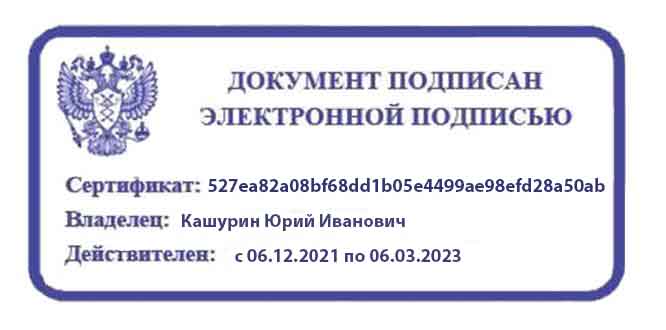 СОГЛАСОВАНОЗаместитель директора по учебной работе ГПОУ ТО «ТГКСТ»___________ В.Г. Цибикова« 11 »   июня   2021 г.СОГЛАСОВАНОНачальник центра практического обучения и трудоустройства выпускников ГПОУ ТО «ТГКСТ»___________ Т.В. Татьянкина« 11 »   июня   2021 г.ОДОБРЕНАпредметной (цикловой) комиссией экономических дисциплин и специальности 38.02.01Протокол № 11 от « 09 »  июня  2021 г.Председатель цикловой комиссии__________ М.А. Губарева1 ПАСПОРТ РАБОЧЕЙ ПРОГРАММЫ ПРАКТИКИ42 СТРУКТУРА И СОДЕРЖАНИЕ ПРАКТИКИ ПО ПРОФЕССИОНАЛЬНОМУ МОДУЛЮ62.1 Тематический план практики по профессиональному модулю62.2 Содержание практики73 УСЛОВИЯ РЕАЛИЗАЦИИ ПРОГРАММЫ ПРАКТИКИ113.1 Информационное обеспечение113.2 Материально-техническое обеспечение 15КодНаименование результата обученияОК 01Выбирать способы решения задач профессиональной деятельности применительно к различным контекстам.ОК 02Осуществлять поиск, анализ и интерпретацию информации, необходимой для выполнения задач профессиональной деятельности.ОК 03Планировать и реализовывать собственное профессиональное и личностное развитие.ОК 04Работать в коллективе и команде, эффективно взаимодействовать с коллегами, руководством, клиентами.ОК 05Осуществлять устную и письменную коммуникацию на государственном языке Российской Федерации с учетом особенностей социального и культурного контекста.ОК 09Использовать информационные технологии в профессиональной деятельности;ОК 10Пользоваться профессиональной документацией на государственном и иностранном языках.ОК 11Использовать знания по финансовой грамотности, планировать предпринимательскую деятельность в профессиональной сфере.ПК 4.1Отражать нарастающим итогом на счетах бухгалтерского учета имущественное и финансовое положение организации, определять результаты хозяйственной деятельности за отчетный периодПК 4.2Составлять формы бухгалтерской (финансовой) отчетности в установленные законодательством срокиПК 4.3Составлять отчеты и налоговые декларации по налогам и сборам в бюджет, учитывая отмененный  единый социальный налог (ЕСН), отчеты по страховым взносам в государственные внебюджетные фонды, а также формы статистической отчетности в установленные законодательством срокиПК 4.4Проводить контроль и анализ информации об активах и финансовом положении организации, ее платежеспособности и доходностиПК 4.5Принимать участие в составлении бизнес-планаПК 4.6Анализировать финансово-хозяйственную деятельность, осуществлять анализ информации, полученной в ходе проведения контрольных процедур, выявление и оценку рисковПК 4.7Проводить мониторинг устранения менеджментом выявленных нарушений, недостатков и рисков№ п/пВиды работ в форме практической подготовкиКоличество часов1Обобщения информации о фактах хозяйственной жизни организации за отчетный период.62Заполнение форм бухгалтерской (финансовой) отчетности:63Составление пояснений к бухгалтерской (финансовой) отчетности64Заполнение налоговых деклараций по федеральным налогам и сборам65Заполнение налоговых деклараций по региональным налогам и сборам. 66Заполнение налоговых деклараций по местным налогам и сборам,  по специальным налоговым режимам.67Составление отчетности по страховым взносам  в государственные внебюджетные фонды68Заполнение форм статистической отчетности.69Оценка структуры активов и пассивов по показателям бухгалтерского баланса.610Оценка платежеспособности и финансовой устойчивости организации611Проведение анализа отчета о финансовых результатах612Проведение анализа отчета об изменениях капитала и отчета о движении денежных средств6Итого:Итого:72№ п/пВиды работв форме практической подготовкиСодержание работКоличество часовКодыкомпетенцийКодыкомпетенций№ п/пВиды работв форме практической подготовкиСодержание работКоличество часовОКПК1Обобщения информации о фактах хозяйственной жизни организации за отчетный период.Заполнение журнала фактов хозяйственной жизни.Определение результатов хозяйственной деятельности за отчетный период.Закрытие учетных бухгалтерских регистровна отчетную дату.ОК 01ОК 02ОК 03ОК 09ОК 10ОК 11ПК 4.11Обобщения информации о фактах хозяйственной жизни организации за отчетный период.Итого6ОК 01ОК 02ОК 03ОК 09ОК 10ОК 11ПК 4.12Заполнение форм бухгалтерской (финансовой) отчетности:Заполнение бухгалтерского баланса.Заполнение отчета о финансовых результатах. Заполнение отчета об изменениях капитала. Заполнение отчета о движении денежных средств.ОК 01ОК 02ОК 04ОК 09ОК 10ОК 11ПК 4.22Заполнение форм бухгалтерской (финансовой) отчетности:Итого6ОК 01ОК 02ОК 04ОК 09ОК 10ОК 11ПК 4.23Составление пояснений к бухгалтерской (финансовой) отчетностиСоставление пояснительной записки к бухгалтерскому балансу и отчету о финансовых результатах.Отражение изменений в учетной политике в целях бухгалтерского учета.Отражение изменений в учетной политике в целях налогового учета.Внесение исправлений в бухгалтерскую отчетность. ОК 01ОК 02ОК 04ОК 09ОК 10ОК 11ПК 4.23Составление пояснений к бухгалтерской (финансовой) отчетностиИтого6ОК 01ОК 02ОК 04ОК 09ОК 10ОК 11ПК 4.24Заполнение налоговых деклараций по федеральным налогам и сборам. Заполнение налоговых деклараций:- по налогу на добавленную стоимость;- по налогу на доходы физических лиц;- по налогу на прибыль организацийОК 01ОК 02ОК 09ОК 10ПК 4.34Заполнение налоговых деклараций по федеральным налогам и сборам. Итого6ОК 01ОК 02ОК 09ОК 10ПК 4.35Заполнение налоговых деклараций по региональным налогам и сборам. Заполнение налоговых деклараций:- по транспортному налогу;- по налогу на имущество организаций.ОК 01ОК 02ОК 04ОК 09ПК 4.35Заполнение налоговых деклараций по региональным налогам и сборам. Итого6ОК 01ОК 02ОК 04ОК 09ПК 4.36Заполнение налоговых деклараций по местным налогам и сборам,  по специальным налоговым режимам.Заполнение налоговых деклараций:- по земельному налогу.Заполнение налоговых деклараций:- по упрощенной системе налогообложения;- по системе налогообложения в виде единого налога на вмененный доходОК 02ОК 03ОК 04ОК 09ОК 10ОК 11ПК 4.36Заполнение налоговых деклараций по местным налогам и сборам,  по специальным налоговым режимам.Итого6ОК 02ОК 03ОК 04ОК 09ОК 10ОК 11ПК 4.37Составление отчетности по страховым взносам  в государственные внебюджетные фондыСоставление расчета по страховым взносам в ФНС:- на обязательное социальное страхование на случай временной нетрудоспособности и в связи с материнством;- на обязательное пенсионное страхование;- на обязательное медицинское страхованиеСоставление расчета по страховым взносамв ФСС на обязательное социальное страхование от несчастных случаев на производстве и профессиональных заболеванийОК 02ОК 03ОК 04ОК 09ОК 10ОК 11ПК 4.37Составление отчетности по страховым взносам  в государственные внебюджетные фондыИтого6ОК 02ОК 03ОК 04ОК 09ОК 10ОК 11ПК 4.38Заполнение форм статистической отчетности.Заполнение статистических форм:- Основные сведения о деятельности организации;- ф.11 - Сведения о наличии и движении основных фондов (средств) и других нефинансовых активов;- ф.1-Т Сведения о численности и заработной плате работников;- ф. 57-Т Сведения о заработной плате работников по профессиям и должностям;- ф. П-3 Сведения о финансовом состоянии организации;- ф. 12-Ф Сведения об использовании денежных средств и  др.ОК 02ОК 03ОК 04ОК 09ОК 10ОК 11ПК 4.38Заполнение форм статистической отчетности.Итого6ОК 02ОК 03ОК 04ОК 09ОК 10ОК 11ПК 4.39Оценка структуры активов и пассивов по показателям бухгалтерского баланса.Определение результатов общей оценки активов и их источников по показателям баланса.Расчет показателей ликвидности бухгалтерского баланса.ОК 02ОК 03ОК 04ОК 09ОК 10ОК 11ПК 4.49Оценка структуры активов и пассивов по показателям бухгалтерского баланса.Итого6ОК 02ОК 03ОК 04ОК 09ОК 10ОК 11ПК 4.410Оценка платежеспособности и финансовой устойчивости организацииРасчет  финансовых коэффициентов для оценки платежеспособности.Расчет показателей оценки несостоятельности (банкротства) организации.Расчет и анализ показателей финансовой устойчивости.Расчет и анализ показателей деловой активности.ОК 01ОК 02ОК 03ОК 04ОК 09ОК 10ОК 11ПК 4.4ПК 4.510Оценка платежеспособности и финансовой устойчивости организацииИтого6ОК 01ОК 02ОК 03ОК 04ОК 09ОК 10ОК 11ПК 4.4ПК 4.511Проведение анализа отчета о финансовых результатахОпределение и анализ уровня и динамики финансовых результатов по показателям отчетности.Определение и анализ влияния факторов на прибыль.Расчет и анализ показателей рентабельности.ОК 01ОК 02ОК 03ОК 04ОК 09ОК 10ОК 11ПК 4.6ПК 4.711Проведение анализа отчета о финансовых результатахИтого6ОК 01ОК 02ОК 03ОК 04ОК 09ОК 10ОК 11ПК 4.6ПК 4.712Проведение анализа отчета об изменениях капитала и отчета о движении денежных средствРасчет и анализ состава и движения собственного капитала.Расчет и оценка чистых активов.Анализ поступления и расходования денежных средствОК 01ОК 02ОК 03ОК 04ОК 09ОК 10ОК 11ПК 4.6ПК 4.712Проведение анализа отчета об изменениях капитала и отчета о движении денежных средствИтого6ОК 01ОК 02ОК 03ОК 04ОК 09ОК 10ОК 11ПК 4.6ПК 4.7                                                                                                                                    Всего                                                                                                                                    Всего                                                                                                                                    Всего72ОК 01ОК 02ОК 03ОК 04ОК 09ОК 10ОК 11ПК 4.6ПК 4.7